令和　年　月　日〇〇市立〇〇小学校  　（〇〇園）保護者の皆様〇〇小学校PTA家庭教育学級長〇〇　〇〇　　　　　　　　　　　　　　　　　　　　　　　　　　　　　　（〇〇園保護者会会長）第〇回　家庭教育学級「読み聞かせ週間」（絵本ふれあいタイム・親子読書など）のご案内　〇〇小学校PTA（〇〇園）主催による第〇回家庭教育学級「読み聞かせ週間」（絵本ふれあいタイム・親子読書など）を行います。　保護者による「読み聞かせ」は、子どもの安心感・親密感を増し、親子のコミュニケーションの土台となります。また、子どもたちの想像力や感受性、語彙力などを育てることができます。「読み聞かせ」に取り組むことで、親子で共有する大切な時間を作ってみませんか。　下記のように取り組みますので、ご協力のほど、よろしくお願いします。記１　取組期間　　令和〇年〇月〇日（曜日）～〇月〇日（曜日）までの〇週間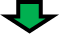 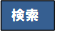 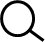 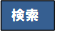 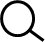 ２　取組方法下のQRコードから「読み聞かせのよさ」を視聴する。子どもと相談して「読み聞かせ」の本を決める。（例）　・家にある子どもが好きな本・学校や地域の図書館に行って借りた本・園や学校のおすすめの本「読み聞かせ」を行い、実践カードに記録する。（他に、シールを貼るなど。）（例）　・寝る前に読む。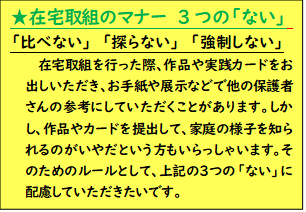 ・膝の上で読む。実践中や実践後に、家族で互いの思いを伝え合う。３　実践カードの提出　　　〇月〇日（曜日）までに、学校（園）にお出しください。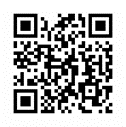 